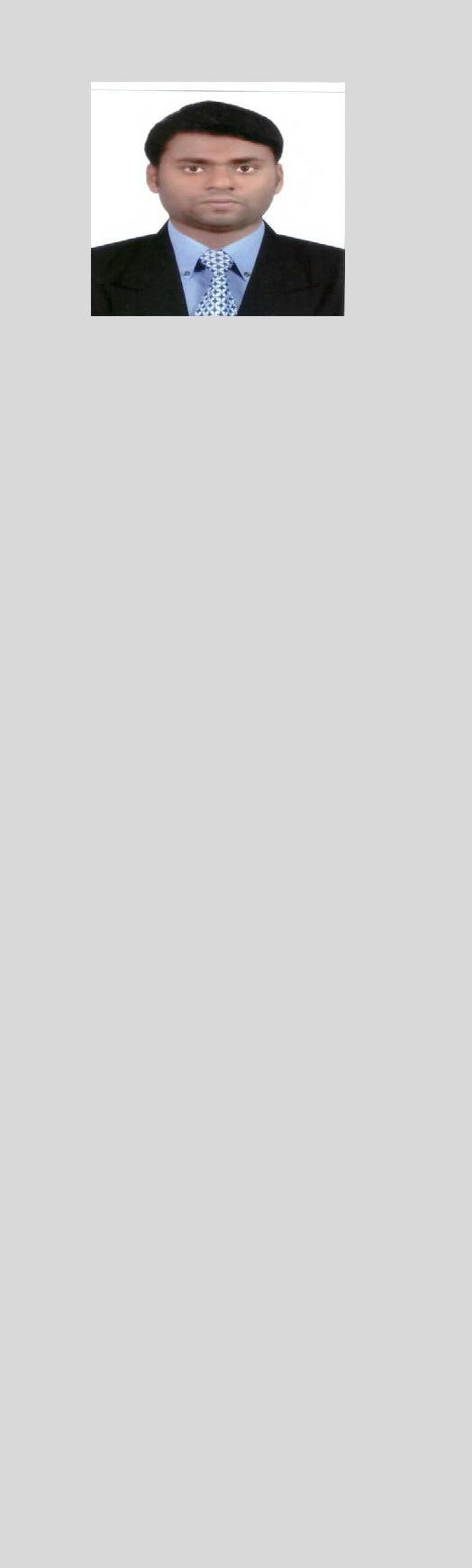 DeclarationI hereby solemnly affirm that all details provided above are true to the best of my knowledge and belief and that all the time, I shall carry myself in a manner that lends dignity to the organization and worthy enough of the personMOIDEENSHACareer ObjectiveTo associate with the hospital that gives me scopto update my experience according to latest trends and be apart of improvement of pharmacy.My Immediate SearchMy Immediate SearchSeeking as a assistant pharmacist in the hospital pharmacy anSeeking as a assistant pharmacist in the hospital pharmacy anSeeking as a assistant pharmacist in the hospital pharmacy anPersonal Data:retail pharmacy.Date of Birth:20th May 1988My Core StrengthNationality:Indian*  Having MOH License*  Having MOH LicenseReligion:Muslim* Having 4  years Experience in pharmacist service* Having 4  years Experience in pharmacist service* Having 4  years Experience in pharmacist serviceMarital Status:Single* Enthusiastic and committed to all types of work related* Enthusiastic and committed to all types of work related* Enthusiastic and committed to all types of work relatedGender:Maleto this field* Willing to work any time.* Willing to work any time.* Willing to work any time.Languages Known :Languages Known :English, Arabic, Hindi and MalayalamEnglish, Arabic, Hindi and MalayalamProfessional ExperienceProfessional ExperienceVisa Status : Employment VisaVisa Status : Employment VisaPosition:Assistant Pharmacist:Assistant PharmacistPharmacy:Ahlan Pharmacy,Ras Al Khaimah, UAE:Ahlan Pharmacy,Ras Al Khaimah, UAENovember 2012 to october 2015November 2012 to october 2015Al zayton pharmacy ,fujairah ,UAEAl zayton pharmacy ,fujairah ,UAEDcember 2015 to january 2017Dcember 2015 to january 2017Educational QualificationEducational QualificationCollege/University :Annai J.K.K.Sampoorani Ammai College ofCollege/University :Annai J.K.K.Sampoorani Ammai College ofCollege/University :Annai J.K.K.Sampoorani Ammai College ofPharmacy, M G R University, ChennaiPharmacy, M G R University, ChennaiPeriod2006 to 20082006 to 2008Course:+2, V.H.S.S Valanchery,Malappuram,Kerala:+2, V.H.S.S Valanchery,Malappuram,KeralaComputer Skills* DCA , Photoshop* DCA , Photoshop* DCA , Photoshop* Package:Ms-Office(Word,Excel,PowerPoint and ac:Ms-Office(Word,Excel,PowerPoint and ac